SitueringOpleiding: Opleiding: Toepassingsgebied: 
(Kies hieronder het toepassingsgebied/de doelgroep voor wie deze taak bedoeld is)Toepassingsgebied: 
(Kies hieronder het toepassingsgebied/de doelgroep voor wie deze taak bedoeld is)SitueringModule:Vermoedelijke aantal lestijden van de ICT-taak:3 lestijd(en)Vermoedelijke aantal lestijden van de ICT-taak:3 lestijd(en)Auteur(s) & CVO:SitueringTitel van de ICT-taak:Titel van de ICT-taak:Titel van de ICT-taak:Titel van de ICT-taak:SitueringIn te oefenen basiscompetenties van deze ICT-taak (schrap de BC's die niet in de authentieke taak zitten):IC BC013 - * gaat bewust en kritisch om met digitale media en ICTIC BC017 - kan ICT veilig en duurzaam gebruikenIC BC023 - kan ICT aanwenden om problemen op te lossenIC BC024 - * kan zijn eigen deskundigheid inzake ICT opbouwenIC BC123 - kent de mogelijkheden en beperkingen van diverse toepassingen en applicaties om numerieke content te creërenIC BC126 - kan in verschillende bestandsformaten digitale numerieke content creërenIC BC128 - kan geavanceerde functionaliteiten van applicaties om numerieke content te creëren, toepassenIC BC133 - kan numerieke content bewerkenIC BC134 - kan numerieke content opmakenIC BC286 - kan de basisinstellingen van applicaties om numerieke content te creëren, wijzigenIC BC288 - kan ICT-problemen oplossenIn te oefenen basiscompetenties van deze ICT-taak (schrap de BC's die niet in de authentieke taak zitten):IC BC013 - * gaat bewust en kritisch om met digitale media en ICTIC BC017 - kan ICT veilig en duurzaam gebruikenIC BC023 - kan ICT aanwenden om problemen op te lossenIC BC024 - * kan zijn eigen deskundigheid inzake ICT opbouwenIC BC123 - kent de mogelijkheden en beperkingen van diverse toepassingen en applicaties om numerieke content te creërenIC BC126 - kan in verschillende bestandsformaten digitale numerieke content creërenIC BC128 - kan geavanceerde functionaliteiten van applicaties om numerieke content te creëren, toepassenIC BC133 - kan numerieke content bewerkenIC BC134 - kan numerieke content opmakenIC BC286 - kan de basisinstellingen van applicaties om numerieke content te creëren, wijzigenIC BC288 - kan ICT-problemen oplossenIn te oefenen basiscompetenties van deze ICT-taak (schrap de BC's die niet in de authentieke taak zitten):IC BC013 - * gaat bewust en kritisch om met digitale media en ICTIC BC017 - kan ICT veilig en duurzaam gebruikenIC BC023 - kan ICT aanwenden om problemen op te lossenIC BC024 - * kan zijn eigen deskundigheid inzake ICT opbouwenIC BC123 - kent de mogelijkheden en beperkingen van diverse toepassingen en applicaties om numerieke content te creërenIC BC126 - kan in verschillende bestandsformaten digitale numerieke content creërenIC BC128 - kan geavanceerde functionaliteiten van applicaties om numerieke content te creëren, toepassenIC BC133 - kan numerieke content bewerkenIC BC134 - kan numerieke content opmakenIC BC286 - kan de basisinstellingen van applicaties om numerieke content te creëren, wijzigenIC BC288 - kan ICT-problemen oplossenIn te oefenen basiscompetenties van deze ICT-taak (schrap de BC's die niet in de authentieke taak zitten):IC BC013 - * gaat bewust en kritisch om met digitale media en ICTIC BC017 - kan ICT veilig en duurzaam gebruikenIC BC023 - kan ICT aanwenden om problemen op te lossenIC BC024 - * kan zijn eigen deskundigheid inzake ICT opbouwenIC BC123 - kent de mogelijkheden en beperkingen van diverse toepassingen en applicaties om numerieke content te creërenIC BC126 - kan in verschillende bestandsformaten digitale numerieke content creërenIC BC128 - kan geavanceerde functionaliteiten van applicaties om numerieke content te creëren, toepassenIC BC133 - kan numerieke content bewerkenIC BC134 - kan numerieke content opmakenIC BC286 - kan de basisinstellingen van applicaties om numerieke content te creëren, wijzigenIC BC288 - kan ICT-problemen oplossenOmschrijvingConcrete case of probleemstelling:InleidingConcrete case of probleemstelling:InleidingConcrete case of probleemstelling:InleidingConcrete case of probleemstelling:InleidingLesverloop/stappenplanDe effectieve ICT-taak:Ontwerp een gedetailleerd gezinsbudget. De grafische weergave kan worden verzorgd door conditionele opmaak.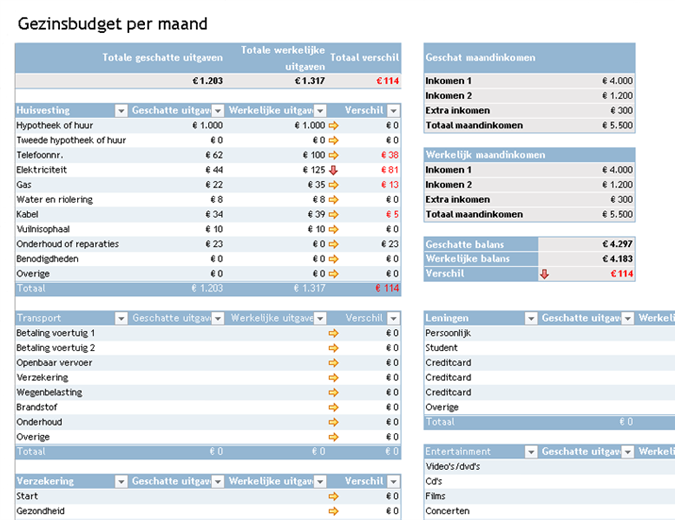 Lesverloop/stappenplan:De effectieve ICT-taak:Ontwerp een gedetailleerd gezinsbudget. De grafische weergave kan worden verzorgd door conditionele opmaak.Lesverloop/stappenplan:De effectieve ICT-taak:Ontwerp een gedetailleerd gezinsbudget. De grafische weergave kan worden verzorgd door conditionele opmaak.Lesverloop/stappenplan:De effectieve ICT-taak:Ontwerp een gedetailleerd gezinsbudget. De grafische weergave kan worden verzorgd door conditionele opmaak.Lesverloop/stappenplan:BronnenBronnen:https://templates.office.com/nl-be/Gezinsbudget-per-maand-TM10188408 Handleiding Voorwaardelijke opmaak: https://ictopleidingen.azurewebsites.net/microsoft-excel-voorwaardelijke-opmaak/ Handleiding Tabellen: https://ictopleidingen.azurewebsites.net/microsoft-excel-tabellen/ Bronnen:https://templates.office.com/nl-be/Gezinsbudget-per-maand-TM10188408 Handleiding Voorwaardelijke opmaak: https://ictopleidingen.azurewebsites.net/microsoft-excel-voorwaardelijke-opmaak/ Handleiding Tabellen: https://ictopleidingen.azurewebsites.net/microsoft-excel-tabellen/ Bronnen:https://templates.office.com/nl-be/Gezinsbudget-per-maand-TM10188408 Handleiding Voorwaardelijke opmaak: https://ictopleidingen.azurewebsites.net/microsoft-excel-voorwaardelijke-opmaak/ Handleiding Tabellen: https://ictopleidingen.azurewebsites.net/microsoft-excel-tabellen/ Bronnen:https://templates.office.com/nl-be/Gezinsbudget-per-maand-TM10188408 Handleiding Voorwaardelijke opmaak: https://ictopleidingen.azurewebsites.net/microsoft-excel-voorwaardelijke-opmaak/ Handleiding Tabellen: https://ictopleidingen.azurewebsites.net/microsoft-excel-tabellen/ RichtlijnenExtra leerkracht informatieExtra leerkracht informatieExtra leerkracht informatieExtra leerkracht informatie